Часто задаваемые вопросы. 
Вопрос. Почему газовую колонку (проточный газовый водонагреватель) нужно выносить из ванной комнаты?            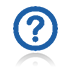 
Ответ. В первую очередь газовая колонка, установленная в ванной комнате, представляет опасность жизни и здоровью проживающих в квартире людей. В последние годы участились случаи отравления угарным газом, источником которого стали находящиеся в ванных комнатах колонки. Согласно Своду правил, утвержденных Приказом Минрегиона России от 27.12.2010 №780, установка газоиспользующего оборудования, в том числе колонок, в помещениях ванной комнаты, душевой, уборной, либо совмещенного санузла, не допускается. Для решения вопроса о переносе газовой колонки в иные помещения, разрешенные для ее установки, вы можете обратиться в офис АО «Труновскрайгаз»: ул. Октябрьская 14 б  с понедельника по пятницу  с 8.00 до 16.00. Телефон для справок и предварительной записи 36-7-73. 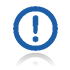 Напоминаем, что установка и замена газового оборудования должны выполняться только специализированной организацией. Самостоятельная установка (замена) газового оборудования запрещены законодательством РФ и влечет административную ответственность, а также приостановку газоснабжения.
Вопрос. Сколько стоит установка газового счетчика (прибора учета газа)?Ответ. Стоимость установки прибора учета газа определяется после обследования специалистом 
АО «Труновскрайгаз» объекта, на котором предполагается установка счетчика, и зависит от технических особенностей данного объекта и объема необходимых работ. Подать заявку на установку газового счетчика можно по телефону 36-7-73 или в офисе                    АО «Труновскрайгаз»: ул. Октябрьская, 14 б   с понедельника по пятницу  с 8.00 до 16.00.При себе необходимо иметь паспорт; правоустанавливающий документ на собственность; документ, подтверждающий полномочия лица, представляющего интересы собственника помещения. Выбрать и приобрести счетчик можно в офисе АО «Труновскрайгаз». Специалисты ЕЦПУ  окажут помощь в выборе подходящего прибора.Напоминаем, что природный газ, потребляемый в объеме более двух кубических метров в час, подлежит обязательному учету с применением приборов учета, соответствующих требованиям действующего законодательства.  
Вопрос. Зачем проводить техническое обслуживание внутридомового и (или) внутриквартирного газового оборудования (ТО ВДГО)?Ответ. Техническое обслуживание является обязательным условием для поставки газа, а также залогом безопасности потребителей. Согласно Правил поставки газа для обеспечения коммунально-бытовых нужд граждан, утвержденных Постановлением Правительства РФ от 21.07.2008 №549, на абоненте (потребителе газа) лежит обязанность обеспечивать надлежащее техническое состояние внутридомового и (или) внутриквартирного газового оборудования, своевременно заключать договор о техническом обслуживании и ремонте внутридомового и (или) внутриквартирного газового оборудования. Отсутствие у абонента договора о техническом обслуживании и ремонте внутридомового и (или) внутриквартирного газового оборудования, заключенного со специализированной организацией, является основанием для приостановления подачи газа поставщиком газа.
Вопрос. Кто может выполнять техническое обслуживание внутридомового и (или) внутриквартирного газового оборудования (ТО ВДГО)?Ответ. Согласно Правил поставки газа для обеспечения коммунально-бытовых нужд граждан, утвержденных Постановлением Правительства РФ от 21.07.2008  №549, специализированная организация, с которой абонент должен заключать договор о ТО ВДГО – это газораспределительная организация, допущенная в установленном законодательством РФ порядке к осуществлению деятельности по техническому обслуживанию внутридомового газового оборудования и имеющая аварийно-диспетчерскую службу. АО «Труновскрайгаз» является организацией, которая не только имеет право, но и обязана проводить техническое обслуживание ВДГО.
Вопрос. Какова стоимость технического обслуживания внутридомового и (или) внутриквартирного газового оборудования (ТО ВДГО)?Ответ. В соответствии с Постановлением Правительства РФ от 07.03.1995 №239 стоимость услуги по техническому обслуживанию газовых приборов не включена в тариф оплаты за газ.  Методика, на основе которой рассчитывается прейскурант услуги по техническому обслуживанию, утверждена Приказом ОАО «Росгазификация» от 20.06.2001 №35. Цена ТО ВДГО зависит, прежде всего, от количества и типа газового оборудования, а также объема выполненных работ.Тарифы АО «Труновскрайгаз» на ТО ВДГО проверялись контролирующими органами и Арбитражными судами и 
признаны обоснованными.	Вопрос. Предусмотрен ли  обязательный срок оплаты за ТО ВДГО?  Какие последствия в случае неоплаты ТО ВДГО?	Ответ.  Обязательный срок оплаты за ТО ВДГО указан в договоре ТО ВДГО  и  осуществляется не позднее 10-го числа следующего за месяцем, в котором были выполнены работы.	В случае неоплаты долг будет взыскан в судебном порядке, что повлечет за собой дополнительные расходы по уплате гос. пошлины и сборов судебных приставов. Кроме этого, будет   рассмотрен вопрос о  расторжении договора ТО ВДГО и  приостановлении подачи  газа. 